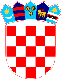 REPUBLIKA HRVATSKAVUKOVARSKO-SRIJEMSKA ŽUPANIJA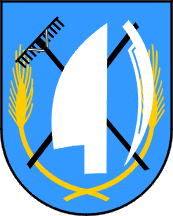 OPĆINA TOVARNIK                       OPĆINSKO VIJEĆEKLASA: 021-05/20-03/38URBROJ:2188/12-04-20-4Tovarnik, 09.11.2020.  Temeljem članka 98. Zakona o komunalnom gospodarstvu (NN 68/18,110/18 i 32/20), članka 31. Statuta Općine Tovarnik („Službeni vjesnik“ Vukovarsko-srijemske županije broj 4/13, 14/13, 1/18, 6/18, 3/20, pročišćeni tekst  9/20 ), Općinsko vijeće Općine Tovarnik na svojoj 29. sjednici održanoj 02.11.2020., donosi:ODLUKUO ODREĐIVANJU VRIJEDNOSTI BODA KOMUNALNE NAKNADEČlanak 1.Vrijednost boda za naplatu komunalne naknade utvrđuje se u iznosu 0.15 kune po m² korisne površine prostora u zoni Općine Tovarnik.Članak 2.Vrijednost boda iz stavka 1. ove odluke jednaka  je godišnjoj visini komunalne naknade po m2 korisne površine u prvoj zoni Općine Tovarnik.Članak 3.Danom stupanja na snagu prestaje važiti Odluka o vrijednosti boda za obračun komunalne naknade u Općini Tovarnik (Službeni vjesnik Vukovarsko-srijemske županije 27/18)Članak 4.Ova Odluka će se objaviti u Službenom vjesniku Vukovarsko-srijemske županije, a primjenjuje se od 1. siječnja 2021. godine.PREDSJEDNIK OPĆINSKOG VIJEĆADubravko Blašković